matemática Q1) Descubra o segredo da roleta da multiplicação e complete os espaços que estão faltando. Apresente as suas operações.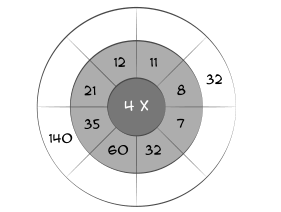 2) Complete as operações com os números que estão faltando.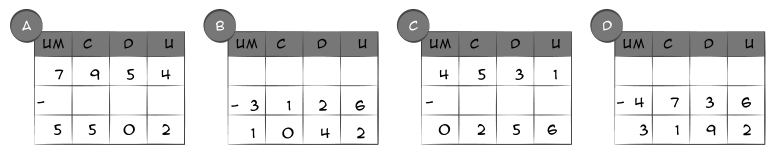 3) Pedro usou uma calculadora para ajudar nas conferências e divisões das arrecadações. Ele já aprendeu, com sua professora, que cada um dos termos de uma divisão tem um nome. Observe: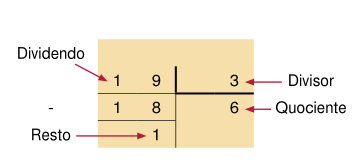 Ele também já sabe que esses termos se relacionam entre si da seguinte forma.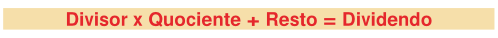 Desse forma, utilizando a ideia de Pedro, complete a tabela com os termos que faltam. Apresente as operações.4) Alice registrou em tabelas os arredondamentos feitos numa listagem de números. Observe o que ela já preencheu e complete os demais.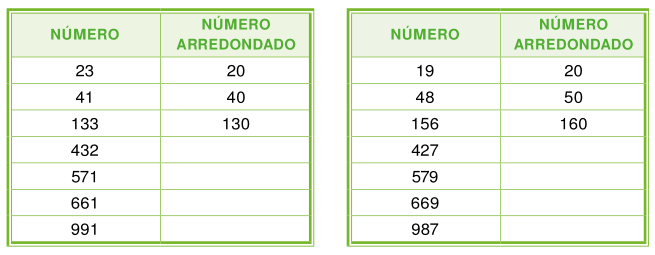 Escreva qual o critério utilizado por Alice.DividendoDivisorQuocienteResto180575682038129016